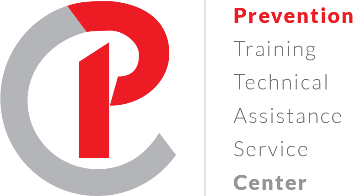 The Faith Sector and Substance Prevention AssessmentInstructions: Circle the response that most clearly indicates the way you feel about each item. SA = Strongly Agree A = Agree U = Undecided D = Disagree SD = Strongly Disagree 1. Substance abuse prevention is a primary concern for     		SA     A     U     D     SDthe faith community. 2. The basic issues in the prevention and treatment of    		 SA     A     U     D     SDsubstance abuse problems have spiritual components. 3. Most prevention specialists are comfortable working        		SA     A     U     D     SDwith faith groups. 4. The faith community, as well as the broader community, has        	SA      A     U     D     SDcommunicated with a clear, consistent messageregarding the use and nonuse of alcohol, tobacco andother drugs. 5. The faith community has the expertise necessary to     		SA     A     U     D     SDplay a primary role in responding to the community’s issueswith substance abuse. 6. Science and faith don’t mix. 						SA      A      U      D     SD7. It is possible for one key person within a congregation   		SA     A      U     D      SDto initiate the creation of a successful prevention effort to address substance misuse/abuse issues. 8. It will take significant funding for faith groups to			SA    A     U      D      SDinitiate prevention and recovery programs within theircongregations. 9. The effectiveness of prevention efforts can be significantly 		SA     A     U     D     SDenhanced when multiple community sectorswork together.10. The faith community can engage audiences that enhance		SA     A     U     D      SD                                                  the reach of many prevention efforts.11. The basic issues in the treatment and prevention of	  		SA      A     U     D     SDalcohol and other drug use problems include spiritual.12. The faith community, as well as the broader community,  		SA     A    U     D     SDhas communicated a clear, consistent message regardingalcohol, tobacco and other drug use.13. How an individual feels about himself/herself affects the  		SA     A      U      D     SDway he or she behaves with alcohol and other drugs.14. Faith based Prevention efforts should include youth education.  	SA       A    U    D     SD15. The faith community has the expertise necessary to   		SA     A      U      D      SDplay a primary role in substance abuse prevention andrecovery.16. Parents and family, as well as the extended congregational  		SA     A     U      D      SDfamily, have influence on one another’sattitudes, knowledge and behavior around substance useand abuse.Utilizing the assessment results, whether within a congregation, Faith leadership or within a coalition,  areas of strength can be identified and those areas where further training, cultural competence, collaboration, and capacity can be built. Adapted from People of Faith, Partners in Prevention